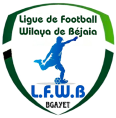 FEDERATION ALGERIENNE  DE  FOOTBALL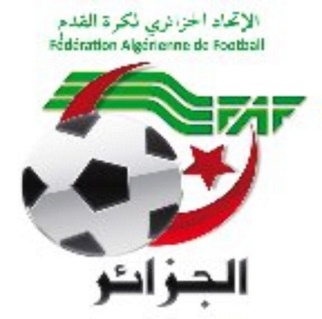 LIGUE DE  FOOTBALL  DE  LA  WILAYA  DE  BEJAIACité DES FRERES BOURENINE  BEJAIATel ( fax) 034 125 465                                                       Mail : liguefootballbejaia@gmail.comCOURRIER : ARRIVEEA - FAF / LNF / LFF/LRFA / LNF-S :LNFF :Nous transmettons la Programmation des rencontres de football (Séniors et Jeunes). Remerciements.LRFA :A/S du recours du CSA JSBA. Noté.Journée de prospection de joueurs U17 le 23 et 24/02/2024. Noté.Formulaire de participation aux travaux de l’AGO de la LRFA. Noté.B –DIVERSLigue sport et travail : Nous transmettons le programme des rencontres. Remerciements.Mr  BOUATTA Abderrazek (Arbitre) : mise en disponibilité le 23 et 24/02/2024 (rasons professionnelles). Noté.Œuvres Sociales d’Algérie Telecom : Sollicitant trio d’arbitres pour une rencontre de football. Noté.P/APC Ouzellaguen : Avis favorable pour l’utilisation du stade communal le Samedi 24/02/2024. Remerciements.C- D.J.S :Réunion de préparation rencontre ligue II et D III amateur. Noté.PV de la réunion de préparation des rencontres ligue III amateur. Remerciements.CLUBS :ESS : Sollicitant la désignation d’un trio d’arbitre expérimenté. Noté.CSPC : Rapport A/S rencontre NRBS/CSPC (S). Noté.RCS : Sollicitant un renfort de la sécurité. Noté.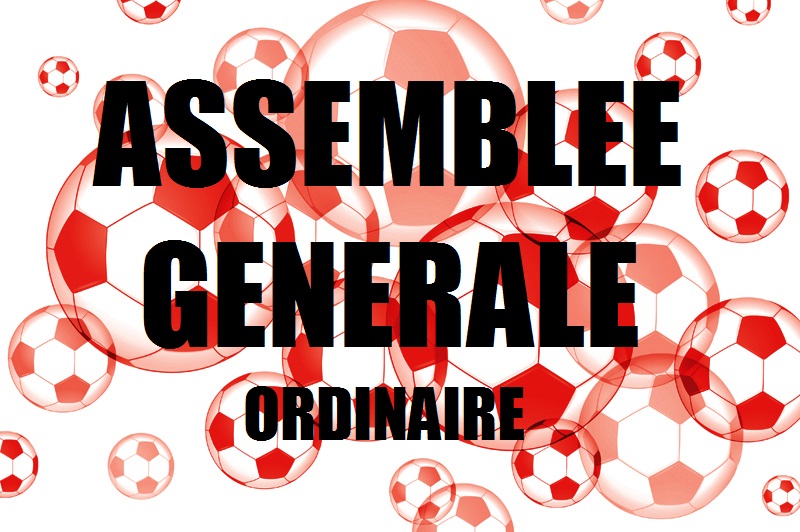           L’ensemble des clubs sont informés que l’assemblée générale ordinaire de la ligue de football de la wilaya de Béjaia pour l’exercice 2023 se tiendra le Jeudi 29 Février 2024 à 10 heures au niveau du salon d’Honneur du stade OPOW de Béjaia.Ordre du jour:  Présentation & Adoption du Rapport Moral au 31 Décembre 2023.Présentation & Adoption du Bilan Financier au 31 Décembre 2023.Installation des commissions (candidature et recours).Installation de la commission Ad-hoc.Questions diverses.Seuls les présidents ou leurs représentants dûment mandatés pourront prendre part aux travaux de cette AGO.Les documents relatifs à l’AGO sont disponibles au niveau du secrétariat de la ligue.Club Sportif Amateur :………………………………………………………MANDATEMENT                   Je, soussigné, Président du Club Sportif amateur,Mandate Monsieur ……………………………………………………………...Pour assister aux travaux de l’assemblée générale ordinaire de la ligue de football de la wilaya de Béjaia du Jeudi 29 Février 2024 et prendre, en mon nom et place, toutes décisions qu’il jugera opportunes et nécessaires, dans le strict respect des textes réglementaires en vigueur.                                   Fait à ………………………, le ………………………                                                 Le Président                                        (Cachet et signature)FEDERATION ALGERIENNE DE FOOTBALL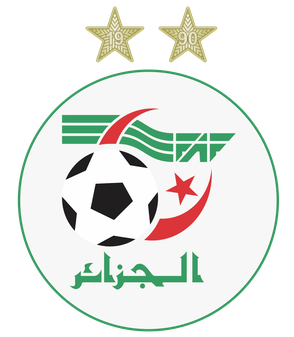 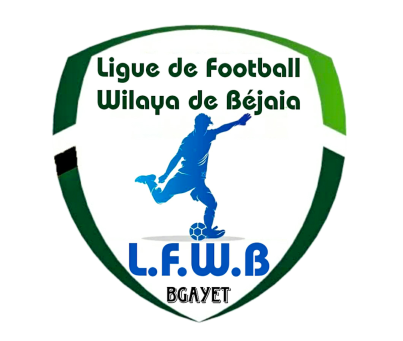 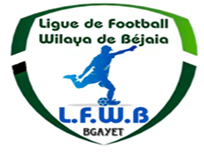 الاتحاد الجزائري لكرة القدمLIGUE DE FOOT BALL DE LA WILAYA DE BEJAIAرابطة كرة القدم لولاية بجاية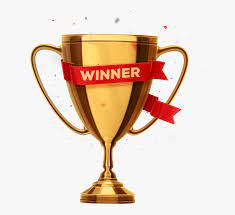         COUPE DE WILAYA 2023 – 2024         CATEGORIES U15 – U17 – U19REGLEMENT DE LA COMPETITIONLa compétition se déroulera en éliminatoires directes.Elle se jouera sur terrains neutres.Les frais d’organisation des rencontres seront supportés équitablement par les équipes domiciliées 1000,00 DA par équipe.Equipement des joueurs : Chaque Equipe doit disposer 02 tenues de couleurs différentes. En cas de confusion de couleurs et à défaut d’entente, l’Equipe tirée au sort en premier lieu est tenue de changer l’Equipement. Tout refus entraînerait l’annulation du match.Ballons : chaque équipe doit fournir quatre (04) ballons de compétition en bon état.Feuilles de match : chaque équipe doit se munir de feuilles de matchs.DUREE DES RENCONTRES :  • U-19 : 2 X 45’ • U-17 : 2 X 40’         Pas de prolongations • U-15 : 2 X 30’Les équipes qualifiées : catégories U19 – U17 – U15RESULTATS COUPE DE WILAYATOUR PRELIMINAIRE U15 – U17 – U19                                     DEPARTEMENT DE L’ADMINISTRATION                                                          ET FINANCES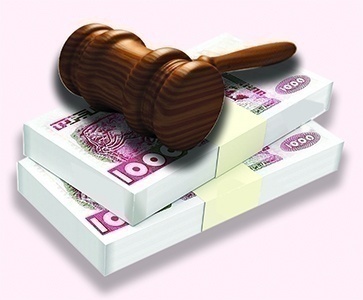 Membres présents : ABDELFETTAH       DAF      IDIRENE                 Membre      DJOUDER               SG      Ordre du jour :  Recouvrement des amendes parues au BO N° 17.Rappel Article 133 : Amendes Les amendes infligées à un club doivent être réglées dans un délai de trente (30) jours à compter de la date de notification. Passé le délai de trente (30) jours et après une dernière mise en demeure pour paiement sous huitaine, la ligue défalquera un (01) point par mois de retard à l’équipe seniors du club fautif. NOTE    AUX   CLUBSConformément aux dispositions de l’article 133 des RG relatif aux amendes, les Clubs concernés sont tenus de s’acquitter des montants indiqués ci-dessous au plus tard le Mercredi 20 Mars 2024 à 16 heure, soit en espèces soit par versement bancaire au compte B. E. A  N° : 00200040400425009397.      Après versement, il y a lieu d’adresser à la Ligue la copie du bordereau de      Versement bancaire.ETAT RECAPITULATIF DES AMENDESFEDERATION ALGERIENNE DE FOOTBALLالاتحاد الجزائري لكرة القدمLIGUE DE FOOT BALL DE LA WILAYA DE BEJAIAرابطة كرة القدم لولاية بجايةCOMMISSION JURIDICTIONNELLE DE DISCIPLINEMembres présents :Melle   FRISSOU        NADIA              JuristeMr      MEZIANE       KARIM             SecrétaireMr.     DJOUDER       A/MADJID      S/GENERALMembre absent (excusé) : Mr  IDIR   LAID  Membre (convalescent).Ordre du jour :   Traitements des Affaires Disciplinaires.Division « HONNEUR »Division «PRE- HONNEUR »Division « JEUNES – U19 » Division « JEUNES – U17 »Division « COUPE DE WILAYA »ETAT RECAPITULATIF DES AFFAIRES   DISCIPLINAIRES TRAITEESJournées du 16/ ET 17.02.2024FEDERATION ALGERIENNE DE FOOTBALLالاتحاد الجزائري لكرة القدمLIGUE DE FOOT BALL DE LA WILAYA DE BEJAIAرابطة كرة القدم لولاية بجايةDIRECTION DES COMPETITIONSHONNEURPROGRAMMATION  14° JOURNEEVENDREDI 23 FEVRIER 2024SAMEDI 24 FEVRIER 2024&&&&&&&&&&&&&&&&&&&&&PRE-HONNEURPROGRAMMATION  14° JOURNEESAMEDI 24 FEVRIER 2024&&&&&&&&&&&&&&&&&&&&&JEUNES GROUPE « 1 »PROGRAMMATION 11° JOURNEEVENDREDI 23 FEVRIER 2024SAMEDI 24 FEVRIER 2024&&&&&&&&&&&&&&&&&&&&&JEUNES GROUPE « 2 »PROGRAMMATION 12° JOURNEEVENDREDI 23 FEVRIER 2024SAMEDI 24 FEVRIER 2024&&&&&&&&&&&&&&&&&&&&&JEUNES GROUPE « 3 »PROGRAMMATION 11° JOURNEEVENDREDI 23 FEVRIER 2024SAMEDI 24 FEVRIER 2024&&&&&&&&&&&&&&&&&&&&JEUNES GROUPE « A »PROGRAMMATION 12° JOURNEEVENDREDI 23 FEVRIER 2024SAMEDI 24 FEVRIER 2024&&&&&&&&&&&&&&&&&&&JEUNES GROUPE « B »PROGRAMMATION 11° JOURNEEVENDREDI 23 FEVRIER 2024SAMEDI 24 FEVRIER 2024&&&&&&&&&&&&&&&&&&&JEUNES GROUPE « C »PROGRAMMATION 12° JOURNEEVENDREDI 23 FEVRIER 2024PROGRAMMATION MATCHS DE RETARDSAMEDI 24 FEVRIER 2024&&&&&&&&&&&&&&&&&&&SOUS TOUTES RESERVES DE CHANGEMENT.DIVISION HONNEURCLASSEMENT 13° JOURNEESOUS TOUTES RESERVESDIVISION PRE-HONNEURCLASSEMENT 13° JOURNEESOUS TOUTES RESERVESCOMMISSIONS TRAVAUX 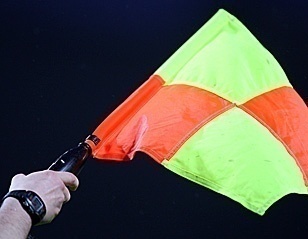 Causeries hebdomadaires.Désignation des arbitres pour les rencontres du vendredi 23, samedi 24 Février 2024 (Honneur et Pré-Honneur).Désignation des arbitres pour les rencontres du vendredi 23, samedi 24 Février 2024 (jeunes).Désignation des arbitres pour les plateaux U13.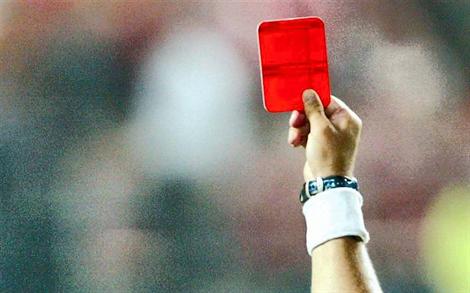 Etude de 18 affaires disciplinaires.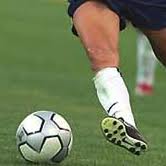 Homologation des résultats de la 13° journée « Honneur » séniors.Classement « Honneur» séniors.Homologation des résultats de la 13° journée « Pré-Honneur » séniors.Programmation de la 14° journée Honneur.Programmation de la 14° journée Pré-Honneur. Programmation catégorie jeunes :(U15-U17-U19)11° journée Groupe  « 1 » et « 3 ».12° journée Groupe « 2 ». (U15-U17)11° journée Groupe  « B ».12° journée Groupe  « C ».Programmation des plateaux U13.Vendredi 23  et Samedi 24/02/2024.Présélection de Wilaya U17 :Mardi 27/02/2024 – stade NACERIA à 10H00.N°U 19U 17U1501AS Oued Ghir02US Beni Mansour03ES Beni Maouche04AS Ait Smail05CRB Ait R’ZineCRB Ait R’Zine06CR Mellala CR Mellala CR Mellala 07JSA AmizourJSA AmizourJSA Amizour08NRB SmaounNRB SmaounNRB Smaoun09ES TimezritES TimezritES Timezrit10JS MelbouJS MelbouJS Melbou11RC SeddoukRC SeddoukRC Seddouk12WRB OuzellaguenWRB OuzellaguenWRB Ouzellaguen13NC BejaiaNC BejaiaNC Bejaia14JSB AmizourJSB AmizourJSB Amizour15OS TazmaltOS TazmaltOS Tazmalt16IRB BouhamzaIRB BouhamzaIRB Bouhamza17US SoummamUS Soummam18JS IchelladhenJS Ichelladhen19MC BejaiaMC Bejaia20EC AdekarEC Adekar21US KendiraUS Kendira22AS S.E.TenineAS S.E.Tenine23EF IbourassenEF Ibourassen24CR BejaiaCR Bejaia25RC Ighil AliRC Ighil Ali26JSC AokasJSC Aokas27JS CheminiJS Chemini29O FeraounO Feraoun30JST AdekarJST Adekar31Gouraya Bejaia32BC El Kseur33O Tibane34O M’Cisna35ES Melbou36RSC Akhenak37El Flaye ACS38AS Bouhamza39AEF Sahel40ASTW Bejaia41ARB Barbacha42OS Tinebdar43WA Tala Hamza44OC Akfadou45CS BoudjellilN°RENCONTRESU19U17U1501US Soummam  / AS Oued Ghir00 – 0102IRB Bouhamza /  CRB Aokas 01 – 01IRBBH aux tirs au but (3-0)02 – 0101 – 01IRBBH aux tirs au but (4-3)03O Feraoun /  ES B. Maouche 00 – 0202 – 0103 – 0104AS Ait Smail / JST Adekar04 – 0301 – 01JSTA aux tirs au but (4-3)00 – 0405CR Bejaia / JS Tamridjet04 – 0003 – 0106O Biziou / EF Ibourassen00 – 0201 – 0607O Tibane / OS Tinebdar06 – 0102 – 0608OC Akfadou / Gouraya Bejaia01 – 01GB aux tirs au but (4-2)04 – 0009ASC Bejaia / JS Chemini00 – 00JSC aux tirs au but (5-3)00 – 00JSC aux tirs au but (4-2)10RC Ighil Ali  / ASTW Bejaia03 – 0011RC Ighil Ali  / AWFS Bejaia02 – 02RCIA aux tirs au but (5-3)12CS Boudjellil / El Flaye ACS00 – 0100 – 00CSB aux tirs au but (5-3)13JSC Aokas / AJT Bejaia03 – 0003 – 0214BC El Kseur / WA Tala Hamza02 – 02BCEK aux tirs au but (4-2)00 – 00WAT aux tirs au but (4-1)15AEF Sahel /  AS S.E.Tenine01 – 0316ARB Barbacha /  RSC Akhenak04 – 02N°CLUBDIVISIONAMENDE CJDAMENDE  DOC01US SOUMMAMHONNEUR5 000,0002O M’CISNA1 500,0003ES SMAOUNPRE-HONNEUR7 000,0004OS TAZMALT1 500,0005ES TIMEZRITJEUNES3 000,0006CRB AIT R’ZINE1 500,00N°CLUBDIVISIONAMENDE CJDPVDELAI DE PAYEMENT 1AS OUED GHIRHONNEUR17 500,00N° 1321 Février 20242JS I. OUAZZOUGHONNEUR5 000,00N° 1321 Février 20244NC BEJAIAHONNEUR3 000,00N° 1321 Février 20245US BENI MANSOURHONNEUR3 000,00N° 1321 Février 20246NRB SMAOUNPRE-HONNEUR10 000,00N° 1321 Février 20247OS TAZMALTPRE-HONNEUR500,00N° 1321 Février 20241AJT BEJAIAJEUNES1 000,00N° 1428 Février 20242GC BEJAOUIJEUNES2 000,00N° 1428 Février 20243CRB AIT R’ZINEJEUNES1 500,00N° 1428 Février 20244AS S.E.TENINEJEUNES20 000,00N° 1428 Février 20241ARB BARBACHAHONNEUR500,00N° 1613 Mars 20242US SOUMMAMHONNEUR5 000,00N° 163JS MELBOUHONNEUR5 000,00N° 164JSB AMIZOURHONNEUR1 500,00N° 165US BENI MANSOURHONNEUR5 000,00N° 166NRB SMAOUNPRE-HONNEUR1 500,00N° 167OS TAZMALTPRE-HONNEUR5 000,00N° 168OC AKFADOUPRE-HONNEUR5 000,00N° 1601US SOUMMAMHONNEUR5 000,00N° 1720 Mars 202402O M’CISNA1 500,0003ES SMAOUNPRE-HONNEUR7 000,0004OS TAZMALT1 500,0005ES TIMEZRITJEUNES3 000,0006CRB AIT R’ZINE1 500,00Affaire n°184 : Rencontre * JSBA –  CRBA * Du 16.02.2024Affaire n°184 : Rencontre * JSBA –  CRBA * Du 16.02.2024Affaire n°184 : Rencontre * JSBA –  CRBA * Du 16.02.2024Affaire n°184 : Rencontre * JSBA –  CRBA * Du 16.02.2024Affaire n°184 : Rencontre * JSBA –  CRBA * Du 16.02.2024Affaire n°184 : Rencontre * JSBA –  CRBA * Du 16.02.2024Affaire n°184 : Rencontre * JSBA –  CRBA * Du 16.02.2024TypeClubNom et PrénomLicenceMotif SanctionAmendeArticleJoueurJSBAHAFIR     WALIDJ4719« Avertissement » JD--JoueurJSBAOUATMANI      OMARJ0252« Avertissement » JD--JoueurJSBAMEBARAKOU    WALIDJ0230« Avertissement » JD--JoueurCRBABOUNAIM        ZINEDDINEJ0312« Avertissement » JD--JoueurCRBABRAHMI        RAOUFJ0330« Avertissement » JD--JoueurCRBABEDHOUCHE      DJASSINEJ1202« Avertissement » JD--JoueurCRBAHARICHE         MASSINISSAJ0325« Avertissement » JD--Affaire n°185 : Rencontre * USS –  CRM * Du 17.02.2024Affaire n°185 : Rencontre * USS –  CRM * Du 17.02.2024Affaire n°185 : Rencontre * USS –  CRM * Du 17.02.2024Affaire n°185 : Rencontre * USS –  CRM * Du 17.02.2024Affaire n°185 : Rencontre * USS –  CRM * Du 17.02.2024Affaire n°185 : Rencontre * USS –  CRM * Du 17.02.2024Affaire n°185 : Rencontre * USS –  CRM * Du 17.02.2024TypeClubNom et PrénomLicenceMotif SanctionAmendeArticleJoueurCRMBOURNANI           LAID      J0942« Avertissement » JD--JoueurCRMHAMMACHE         MUSTAPHAJ0944« Avertissement » CAS--JoueurCRMHAMADI                DJAMELJ0945« Avertissement » CAS--JoueurCRMCHELOUCHE        HAMZAJ3910« Avertissement » CAS--JoueurUSSFRENDI                 GHILASJ0635« Avertissement » JD--JoueurUSSBELKACEMI          LOUNISJ0494« Avertissement » CAS--JoueurMr HADJARA  WAILD   lic  N° 22W06 J0631 «  USS  »   Avertissement non comptabilisé + 5.000 DA d’Amende pour contestation de décision (Circulaire N°002 de la FAF du 09/11/2023)Mr HADJARA  WAILD   lic  N° 22W06 J0631 «  USS  »   Avertissement non comptabilisé + 5.000 DA d’Amende pour contestation de décision (Circulaire N°002 de la FAF du 09/11/2023)Mr HADJARA  WAILD   lic  N° 22W06 J0631 «  USS  »   Avertissement non comptabilisé + 5.000 DA d’Amende pour contestation de décision (Circulaire N°002 de la FAF du 09/11/2023)Mr HADJARA  WAILD   lic  N° 22W06 J0631 «  USS  »   Avertissement non comptabilisé + 5.000 DA d’Amende pour contestation de décision (Circulaire N°002 de la FAF du 09/11/2023)Mr HADJARA  WAILD   lic  N° 22W06 J0631 «  USS  »   Avertissement non comptabilisé + 5.000 DA d’Amende pour contestation de décision (Circulaire N°002 de la FAF du 09/11/2023)Mr HADJARA  WAILD   lic  N° 22W06 J0631 «  USS  »   Avertissement non comptabilisé + 5.000 DA d’Amende pour contestation de décision (Circulaire N°002 de la FAF du 09/11/2023)Affaire n°186 : Rencontre * ARBB –  OMC * Du 16.02.2024Affaire n°186 : Rencontre * ARBB –  OMC * Du 16.02.2024Affaire n°186 : Rencontre * ARBB –  OMC * Du 16.02.2024Affaire n°186 : Rencontre * ARBB –  OMC * Du 16.02.2024Affaire n°186 : Rencontre * ARBB –  OMC * Du 16.02.2024Affaire n°186 : Rencontre * ARBB –  OMC * Du 16.02.2024Affaire n°186 : Rencontre * ARBB –  OMC * Du 16.02.2024TypeClubNom et PrénomLicenceMotif SanctionAmendeArticleJoueurARBBBOUMRAOU         NABILJ0526« Avertissement » JD--JoueurOMCBENIDIRI               GHILASJ0625« Avertissement » AJ--JoueurOMCBEKKOUR             FATAHJ0622« Avertissement » CAS--JoueurOMCBOUHADJ            KOSSEILAJ0619« Avertissement » JD--JoueurOMCBENHADDAD    NORDINEJ0637« Avertissement » JD--Affaire n°187 : Rencontre * RCS –  NCB * Du 16.02.2024Affaire n°187 : Rencontre * RCS –  NCB * Du 16.02.2024Affaire n°187 : Rencontre * RCS –  NCB * Du 16.02.2024Affaire n°187 : Rencontre * RCS –  NCB * Du 16.02.2024Affaire n°187 : Rencontre * RCS –  NCB * Du 16.02.2024Affaire n°187 : Rencontre * RCS –  NCB * Du 16.02.2024Affaire n°187 : Rencontre * RCS –  NCB * Du 16.02.2024TypeClubNom et PrénomLicenceMotif SanctionAmendeArticleJoueurRCSABID                          HAMZAJ0618« Avertissement » JD--JoueurNCBOUDJEDI                  RIADJ1303« Avertissement » JD--Affaire n°188: Rencontre * JSIO –  USBM * Du 16.02.2024Affaire n°188: Rencontre * JSIO –  USBM * Du 16.02.2024Affaire n°188: Rencontre * JSIO –  USBM * Du 16.02.2024Affaire n°188: Rencontre * JSIO –  USBM * Du 16.02.2024Affaire n°188: Rencontre * JSIO –  USBM * Du 16.02.2024Affaire n°188: Rencontre * JSIO –  USBM * Du 16.02.2024Affaire n°188: Rencontre * JSIO –  USBM * Du 16.02.2024TypeClubNom et PrénomLicenceMotif SanctionAmendeArticleJoueurJSIOFAID                          AMINEJ0264« Avertissement » JD--JoueurUSBMBOUZEROURA          ATMANEJ0112« Avertissement » CAS--Affaire n° 189 : Rencontre * ASAS –  JSTA * Du 16.02.2024Affaire n° 189 : Rencontre * ASAS –  JSTA * Du 16.02.2024Affaire n° 189 : Rencontre * ASAS –  JSTA * Du 16.02.2024Affaire n° 189 : Rencontre * ASAS –  JSTA * Du 16.02.2024Affaire n° 189 : Rencontre * ASAS –  JSTA * Du 16.02.2024Affaire n° 189 : Rencontre * ASAS –  JSTA * Du 16.02.2024Affaire n° 189 : Rencontre * ASAS –  JSTA * Du 16.02.2024TypeClubNom et PrénomLicenceMotif SanctionAmendeArticleJoueurASASSAHLI         HOUSSAMJ1652« Avertissement » CAS--JoueurASASFENGAL     HICHAMJ1739« Avertissement » CAS--Affaire n° 190 : Rencontre * OCA –  WRBO * Du 17.02.2024Affaire n° 190 : Rencontre * OCA –  WRBO * Du 17.02.2024Affaire n° 190 : Rencontre * OCA –  WRBO * Du 17.02.2024Affaire n° 190 : Rencontre * OCA –  WRBO * Du 17.02.2024Affaire n° 190 : Rencontre * OCA –  WRBO * Du 17.02.2024Affaire n° 190 : Rencontre * OCA –  WRBO * Du 17.02.2024Affaire n° 190 : Rencontre * OCA –  WRBO * Du 17.02.2024TypeClubNom et PrénomLicenceMotif SanctionAmendeArticleJoueurOCAARDJOUM            ANISJ1438« Avertissement » CAS--JoueurOCAHOUMA                FOUADJ1446« Avertissement » CAS--JoueurWRBOBELATTAF             TARIK J0861« Avertissement » CAS--JoueurWRBOZEDAHNAL           AB/REZAKJ5971« Avertissement » JD--JoueurWRBOSAYAH                  YOUMASJ1045« Avertissement » CAS--Affaire n° 191 : Rencontre * NRBS–  CSPC * Du 16.02.2024 Affaire n° 191 : Rencontre * NRBS–  CSPC * Du 16.02.2024 Affaire n° 191 : Rencontre * NRBS–  CSPC * Du 16.02.2024 Affaire n° 191 : Rencontre * NRBS–  CSPC * Du 16.02.2024 Affaire n° 191 : Rencontre * NRBS–  CSPC * Du 16.02.2024 Affaire n° 191 : Rencontre * NRBS–  CSPC * Du 16.02.2024 Affaire n° 191 : Rencontre * NRBS–  CSPC * Du 16.02.2024 TypeClubNom et PrénomLicenceMotif SanctionAmendeArticleAprès lecture de la feuille de match. Après lecture des rapports des officiels (arbitre / délégué), signalant :l’envahissement du terrain par les supporteurs de l’équipe (NRBS) en fin de partie. Comportement antisportif de deux joueurs Mr : AIT OUARET Yasser  Lic : J0744 et Mr : BRIKH Mouhoub Lic : J0735 (NRBS) envers  l’arbitre assistant et l’arbitre principal (menaces et  intimidation). jets de projectiles sur les officiels de la rencontre.L’expulsion du joueur Mr : CHARARED  MD/AMINE Lic : J1387 (CSPC). Mr : AIT OUARET Yasser  Lic : J0744   et Mr : BRIKH Mouhoub Lic : J0735 (NRBS)  -suspendus jusqu'à nouvel ordre.Mr : CHARARED  MD/AMINE  Lic : J1387  (CSPC)  -suspendu jusqu'à nouvel ordre.Par ces motifs, la commission décide Affaire différée pour complément d’informations.Mr: le président  et le secrétaire du (NRBS) sont convoqués par la commission de discipline  pour le mardi 27.02.2024 à 14h00.Les officiels de la rencontre sont convoqués par la commission de discipline  pour le mardi 27.02.2024 à 14h00.Après lecture de la feuille de match. Après lecture des rapports des officiels (arbitre / délégué), signalant :l’envahissement du terrain par les supporteurs de l’équipe (NRBS) en fin de partie. Comportement antisportif de deux joueurs Mr : AIT OUARET Yasser  Lic : J0744 et Mr : BRIKH Mouhoub Lic : J0735 (NRBS) envers  l’arbitre assistant et l’arbitre principal (menaces et  intimidation). jets de projectiles sur les officiels de la rencontre.L’expulsion du joueur Mr : CHARARED  MD/AMINE Lic : J1387 (CSPC). Mr : AIT OUARET Yasser  Lic : J0744   et Mr : BRIKH Mouhoub Lic : J0735 (NRBS)  -suspendus jusqu'à nouvel ordre.Mr : CHARARED  MD/AMINE  Lic : J1387  (CSPC)  -suspendu jusqu'à nouvel ordre.Par ces motifs, la commission décide Affaire différée pour complément d’informations.Mr: le président  et le secrétaire du (NRBS) sont convoqués par la commission de discipline  pour le mardi 27.02.2024 à 14h00.Les officiels de la rencontre sont convoqués par la commission de discipline  pour le mardi 27.02.2024 à 14h00.Après lecture de la feuille de match. Après lecture des rapports des officiels (arbitre / délégué), signalant :l’envahissement du terrain par les supporteurs de l’équipe (NRBS) en fin de partie. Comportement antisportif de deux joueurs Mr : AIT OUARET Yasser  Lic : J0744 et Mr : BRIKH Mouhoub Lic : J0735 (NRBS) envers  l’arbitre assistant et l’arbitre principal (menaces et  intimidation). jets de projectiles sur les officiels de la rencontre.L’expulsion du joueur Mr : CHARARED  MD/AMINE Lic : J1387 (CSPC). Mr : AIT OUARET Yasser  Lic : J0744   et Mr : BRIKH Mouhoub Lic : J0735 (NRBS)  -suspendus jusqu'à nouvel ordre.Mr : CHARARED  MD/AMINE  Lic : J1387  (CSPC)  -suspendu jusqu'à nouvel ordre.Par ces motifs, la commission décide Affaire différée pour complément d’informations.Mr: le président  et le secrétaire du (NRBS) sont convoqués par la commission de discipline  pour le mardi 27.02.2024 à 14h00.Les officiels de la rencontre sont convoqués par la commission de discipline  pour le mardi 27.02.2024 à 14h00.Après lecture de la feuille de match. Après lecture des rapports des officiels (arbitre / délégué), signalant :l’envahissement du terrain par les supporteurs de l’équipe (NRBS) en fin de partie. Comportement antisportif de deux joueurs Mr : AIT OUARET Yasser  Lic : J0744 et Mr : BRIKH Mouhoub Lic : J0735 (NRBS) envers  l’arbitre assistant et l’arbitre principal (menaces et  intimidation). jets de projectiles sur les officiels de la rencontre.L’expulsion du joueur Mr : CHARARED  MD/AMINE Lic : J1387 (CSPC). Mr : AIT OUARET Yasser  Lic : J0744   et Mr : BRIKH Mouhoub Lic : J0735 (NRBS)  -suspendus jusqu'à nouvel ordre.Mr : CHARARED  MD/AMINE  Lic : J1387  (CSPC)  -suspendu jusqu'à nouvel ordre.Par ces motifs, la commission décide Affaire différée pour complément d’informations.Mr: le président  et le secrétaire du (NRBS) sont convoqués par la commission de discipline  pour le mardi 27.02.2024 à 14h00.Les officiels de la rencontre sont convoqués par la commission de discipline  pour le mardi 27.02.2024 à 14h00.Après lecture de la feuille de match. Après lecture des rapports des officiels (arbitre / délégué), signalant :l’envahissement du terrain par les supporteurs de l’équipe (NRBS) en fin de partie. Comportement antisportif de deux joueurs Mr : AIT OUARET Yasser  Lic : J0744 et Mr : BRIKH Mouhoub Lic : J0735 (NRBS) envers  l’arbitre assistant et l’arbitre principal (menaces et  intimidation). jets de projectiles sur les officiels de la rencontre.L’expulsion du joueur Mr : CHARARED  MD/AMINE Lic : J1387 (CSPC). Mr : AIT OUARET Yasser  Lic : J0744   et Mr : BRIKH Mouhoub Lic : J0735 (NRBS)  -suspendus jusqu'à nouvel ordre.Mr : CHARARED  MD/AMINE  Lic : J1387  (CSPC)  -suspendu jusqu'à nouvel ordre.Par ces motifs, la commission décide Affaire différée pour complément d’informations.Mr: le président  et le secrétaire du (NRBS) sont convoqués par la commission de discipline  pour le mardi 27.02.2024 à 14h00.Les officiels de la rencontre sont convoqués par la commission de discipline  pour le mardi 27.02.2024 à 14h00.Après lecture de la feuille de match. Après lecture des rapports des officiels (arbitre / délégué), signalant :l’envahissement du terrain par les supporteurs de l’équipe (NRBS) en fin de partie. Comportement antisportif de deux joueurs Mr : AIT OUARET Yasser  Lic : J0744 et Mr : BRIKH Mouhoub Lic : J0735 (NRBS) envers  l’arbitre assistant et l’arbitre principal (menaces et  intimidation). jets de projectiles sur les officiels de la rencontre.L’expulsion du joueur Mr : CHARARED  MD/AMINE Lic : J1387 (CSPC). Mr : AIT OUARET Yasser  Lic : J0744   et Mr : BRIKH Mouhoub Lic : J0735 (NRBS)  -suspendus jusqu'à nouvel ordre.Mr : CHARARED  MD/AMINE  Lic : J1387  (CSPC)  -suspendu jusqu'à nouvel ordre.Par ces motifs, la commission décide Affaire différée pour complément d’informations.Mr: le président  et le secrétaire du (NRBS) sont convoqués par la commission de discipline  pour le mardi 27.02.2024 à 14h00.Les officiels de la rencontre sont convoqués par la commission de discipline  pour le mardi 27.02.2024 à 14h00.Après lecture de la feuille de match. Après lecture des rapports des officiels (arbitre / délégué), signalant :l’envahissement du terrain par les supporteurs de l’équipe (NRBS) en fin de partie. Comportement antisportif de deux joueurs Mr : AIT OUARET Yasser  Lic : J0744 et Mr : BRIKH Mouhoub Lic : J0735 (NRBS) envers  l’arbitre assistant et l’arbitre principal (menaces et  intimidation). jets de projectiles sur les officiels de la rencontre.L’expulsion du joueur Mr : CHARARED  MD/AMINE Lic : J1387 (CSPC). Mr : AIT OUARET Yasser  Lic : J0744   et Mr : BRIKH Mouhoub Lic : J0735 (NRBS)  -suspendus jusqu'à nouvel ordre.Mr : CHARARED  MD/AMINE  Lic : J1387  (CSPC)  -suspendu jusqu'à nouvel ordre.Par ces motifs, la commission décide Affaire différée pour complément d’informations.Mr: le président  et le secrétaire du (NRBS) sont convoqués par la commission de discipline  pour le mardi 27.02.2024 à 14h00.Les officiels de la rencontre sont convoqués par la commission de discipline  pour le mardi 27.02.2024 à 14h00.Affaire n° 192 : Rencontre * JSIO –  CSPC * Du 17.02.2024Affaire n° 192 : Rencontre * JSIO –  CSPC * Du 17.02.2024Affaire n° 192 : Rencontre * JSIO –  CSPC * Du 17.02.2024Affaire n° 192 : Rencontre * JSIO –  CSPC * Du 17.02.2024Affaire n° 192 : Rencontre * JSIO –  CSPC * Du 17.02.2024Affaire n° 192 : Rencontre * JSIO –  CSPC * Du 17.02.2024Affaire n° 192 : Rencontre * JSIO –  CSPC * Du 17.02.2024TypeClubNom et PrénomLicenceMotif SanctionAmendeArticleJoueurJSIOAISSOU              NADJIMJ3851« Avertissement » CAS--JoueurCSPCAIT  MANSOUR        AB/KRIMJ4351« Avertissement » CAS--Affaire n° 193 : Rencontre * JSAA –  ESS * Du 17.02.2024Affaire n° 193 : Rencontre * JSAA –  ESS * Du 17.02.2024Affaire n° 193 : Rencontre * JSAA –  ESS * Du 17.02.2024Affaire n° 193 : Rencontre * JSAA –  ESS * Du 17.02.2024Affaire n° 193 : Rencontre * JSAA –  ESS * Du 17.02.2024Affaire n° 193 : Rencontre * JSAA –  ESS * Du 17.02.2024Affaire n° 193 : Rencontre * JSAA –  ESS * Du 17.02.2024TypeClubNom et PrénomLicenceMotif SanctionAmendeArticleJoueurESSBOUABBAS   MASSYJ0371(02) matchs  fermes de suspension pour insultes envers officiels7000 DA103Affaire n° 194 : Rencontre * OST –  EST * Du 17.02.2024Affaire n° 194 : Rencontre * OST –  EST * Du 17.02.2024Affaire n° 194 : Rencontre * OST –  EST * Du 17.02.2024Affaire n° 194 : Rencontre * OST –  EST * Du 17.02.2024Affaire n° 194 : Rencontre * OST –  EST * Du 17.02.2024Affaire n° 194 : Rencontre * OST –  EST * Du 17.02.2024Affaire n° 194 : Rencontre * OST –  EST * Du 17.02.2024TypeClubNom et PrénomLicenceMotif SanctionAmendeArticleJoueurESTBENHADDAD         RAYANEJ1876(01) match  ferme de suspension pour cumul--JoueurOSTIKACHE                 ABDELLAHJ4003« Avertissement » JD--Affaire n° 195 : Rencontre * OMC –  CRBAR * Du 17.02.2024Affaire n° 195 : Rencontre * OMC –  CRBAR * Du 17.02.2024Affaire n° 195 : Rencontre * OMC –  CRBAR * Du 17.02.2024Affaire n° 195 : Rencontre * OMC –  CRBAR * Du 17.02.2024Affaire n° 195 : Rencontre * OMC –  CRBAR * Du 17.02.2024Affaire n° 195 : Rencontre * OMC –  CRBAR * Du 17.02.2024Affaire n° 195 : Rencontre * OMC –  CRBAR * Du 17.02.2024TypeClubNom et PrénomLicenceMotif SanctionAmendeArticleJoueurOMCAOUGHLIS            AB/RACHID     J1650« Avertissement » CAS--JoueurOMCHADDOUCHE       AMINEJ0792« Avertissement » JD--JoueurCRBARBOUDRAA           BADISJ0902« Avertissement » JD--JoueurCRBARKHAIRAT             RACHIDJ0678« Avertissement » CAS--Affaire n° 196 : Rencontre * JSAA –  ESS * Du 17.02.2024Affaire n° 196 : Rencontre * JSAA –  ESS * Du 17.02.2024Affaire n° 196 : Rencontre * JSAA –  ESS * Du 17.02.2024Affaire n° 196 : Rencontre * JSAA –  ESS * Du 17.02.2024Affaire n° 196 : Rencontre * JSAA –  ESS * Du 17.02.2024Affaire n° 196 : Rencontre * JSAA –  ESS * Du 17.02.2024Affaire n° 196 : Rencontre * JSAA –  ESS * Du 17.02.2024TypeClubNom et PrénomLicenceMotif SanctionAmendeArticleJoueurESSAMGHAR         RAYAN     J1747« Avertissement » CAS--JoueurESSBRIKH               RAYANJ2233« Avertissement » CAS--JoueurESSMANSOURI     AMI NEJ1737« Avertissement » CAS--JoueurJSAAMEZHOUD       RAYANEJ3490« Avertissement » CAS--Affaire n° 197 : Rencontre * OST –  EST * Du 17.02.2024Affaire n° 197 : Rencontre * OST –  EST * Du 17.02.2024Affaire n° 197 : Rencontre * OST –  EST * Du 17.02.2024Affaire n° 197 : Rencontre * OST –  EST * Du 17.02.2024Affaire n° 197 : Rencontre * OST –  EST * Du 17.02.2024Affaire n° 197 : Rencontre * OST –  EST * Du 17.02.2024Affaire n° 197 : Rencontre * OST –  EST * Du 17.02.2024TypeClubNom et PrénomLicenceMotif SanctionAmendeArticleJoueurOSTDJERRADA          FAOUZIJ1053(02) matchs  fermes de suspension pour voies de fait envers adversaire1500 DA98JoueurESTYAYA        SOFIANEJ2543(02) matchs  fermes de suspension pour voies de fait envers adversaire1500 DA98JoueurESTARAB                       AMINEJ1939« Avertissement » AJ--JoueurMr KEDDADOUCHE    YAZID   lic  N° 22W06 J1943 «  EST »   Avertissement non comptabilisé + 1.500 DA d’Amende pour contestation de décision (Circulaire N°002 de la FAF du 09/11/2023)Mr KEDDADOUCHE    YAZID   lic  N° 22W06 J1943 «  EST »   Avertissement non comptabilisé + 1.500 DA d’Amende pour contestation de décision (Circulaire N°002 de la FAF du 09/11/2023)Mr KEDDADOUCHE    YAZID   lic  N° 22W06 J1943 «  EST »   Avertissement non comptabilisé + 1.500 DA d’Amende pour contestation de décision (Circulaire N°002 de la FAF du 09/11/2023)Mr KEDDADOUCHE    YAZID   lic  N° 22W06 J1943 «  EST »   Avertissement non comptabilisé + 1.500 DA d’Amende pour contestation de décision (Circulaire N°002 de la FAF du 09/11/2023)Mr KEDDADOUCHE    YAZID   lic  N° 22W06 J1943 «  EST »   Avertissement non comptabilisé + 1.500 DA d’Amende pour contestation de décision (Circulaire N°002 de la FAF du 09/11/2023)Mr KEDDADOUCHE    YAZID   lic  N° 22W06 J1943 «  EST »   Avertissement non comptabilisé + 1.500 DA d’Amende pour contestation de décision (Circulaire N°002 de la FAF du 09/11/2023)Affaire n° 198 : Rencontre * OMC –  CRBAR * Du 17.02.2024Affaire n° 198 : Rencontre * OMC –  CRBAR * Du 17.02.2024Affaire n° 198 : Rencontre * OMC –  CRBAR * Du 17.02.2024Affaire n° 198 : Rencontre * OMC –  CRBAR * Du 17.02.2024Affaire n° 198 : Rencontre * OMC –  CRBAR * Du 17.02.2024Affaire n° 198 : Rencontre * OMC –  CRBAR * Du 17.02.2024Affaire n° 198 : Rencontre * OMC –  CRBAR * Du 17.02.2024TypeClubNom et PrénomLicenceMotif SanctionAmendeArticleJoueurOMCAIT OUAKLI          DYLANE     J1584(02) matchs  fermes de suspension pour voies de fait envers adversaire1500 DA98JoueurCRBARBENCHENAK    AMARJ0672(02) matchs  fermes de suspension pour voies de fait envers adversaire1500 DA98JoueurOMCMOUHALI                ADELJ6041« Avertissement » JD--JoueurCRBARHAMLAT                 AMINEJ0675« Avertissement » JD--Affaire n° 199 : Rencontre * JSCA –  AJTB * Du 17.02.2024 U15Affaire n° 199 : Rencontre * JSCA –  AJTB * Du 17.02.2024 U15Affaire n° 199 : Rencontre * JSCA –  AJTB * Du 17.02.2024 U15Affaire n° 199 : Rencontre * JSCA –  AJTB * Du 17.02.2024 U15Affaire n° 199 : Rencontre * JSCA –  AJTB * Du 17.02.2024 U15Affaire n° 199 : Rencontre * JSCA –  AJTB * Du 17.02.2024 U15Affaire n° 199 : Rencontre * JSCA –  AJTB * Du 17.02.2024 U15TypeClubNom et PrénomLicenceMotif SanctionAmendeArticleJoueurJSCABRAHMI           YOUNESJ0249(01) match  ferme de suspension pour cumul--JoueurJSCACHOUGUI        MAZIGHJ0220« Avertissement » CAS--JoueurJSCAMAZOUZI        YANISJ0226« Avertissement » CAS--Affaire n° 200 : Rencontre * CRB–  JST * Du 17.02.2024 U17Affaire n° 200 : Rencontre * CRB–  JST * Du 17.02.2024 U17Affaire n° 200 : Rencontre * CRB–  JST * Du 17.02.2024 U17Affaire n° 200 : Rencontre * CRB–  JST * Du 17.02.2024 U17Affaire n° 200 : Rencontre * CRB–  JST * Du 17.02.2024 U17Affaire n° 200 : Rencontre * CRB–  JST * Du 17.02.2024 U17Affaire n° 200 : Rencontre * CRB–  JST * Du 17.02.2024 U17TypeClubNom et PrénomLicenceMotif SanctionAmendeArticleJoueurCRBTAZAROURT        HICHAMJ0168« Avertissement » CAS--JoueurJSTHAMMA        AMINEJ1803« Avertissement » JD--Affaire n° 201 : Rencontre * CSAOT –  OST * Du 16.02.2024 U17Affaire n° 201 : Rencontre * CSAOT –  OST * Du 16.02.2024 U17Affaire n° 201 : Rencontre * CSAOT –  OST * Du 16.02.2024 U17Affaire n° 201 : Rencontre * CSAOT –  OST * Du 16.02.2024 U17Affaire n° 201 : Rencontre * CSAOT –  OST * Du 16.02.2024 U17Affaire n° 201 : Rencontre * CSAOT –  OST * Du 16.02.2024 U17Affaire n° 201 : Rencontre * CSAOT –  OST * Du 16.02.2024 U17TypeClubNom et PrénomLicenceMotif SanctionAmendeArticleJoueurCSAOTDJERAOUI          SAMYJ1089(01) match  ferme de suspension pour cumul--JoueurCSAOTMOUSSOUS     DASSILJ1070« Avertissement » JD--JoueurOSTBELAIDI       MEROUANEJ2135« Avertissement » JD--Désignation des sanctionsSeniorsSeniors JeunesTotalDésignation des sanctionsHon.P-Hon. JeunesTotalNombre d’affaires05031018Avertissements22072051Contestations décisions010102Expulsions joueurs-010809Expulsions dirigeants----Conduite incorrect----Mauvaise organisation----StadesRencontresRencontresHorairesAOKASCRB AokasRC Seddouk14 H 30M’CISNAO M’CisnaJSB Amizour14 H 30BENAL. PRINCIPALJS I. Ouazzoug US Soummam 14 H 30BEJAIA NACERIANC BejaiaAS Oued Ghir14 H 30OUED GHIRCR MellalaARB Barbacha14 H 30StadesRencontresRencontresHorairesBENI MANSOURUS Beni MansourJS Melbou14 H 00StadesRencontresRencontresHorairesSMAOUNES SmaounNRB Smaoun14 H 30BENAL. PRINCIPALCS P. CivileOC Akfadou14 H 30AIT SMAILAS Ait SmailO Feraoun14 H 00ADEKARJST Adekar  OS Tazmalt14 H 00EXEMPTWRB Ouzellageun - JS BejaiaWRB Ouzellageun - JS BejaiaWRB Ouzellageun - JS BejaiaStades		Rencontres		RencontresU19U17U15S.E.TENINEAS S.E.Tenine JS Bejaia/10 H 0011 H 30MELBOUJS MelbouAS Ait Smail10 H 0014 H 3016 H 00Stades		Rencontres		RencontresU19U17U15BENAL. PRINCIPALUS SoummamCRB Aokas09 H 3011 H 3013 H 00-------------------------JS I. Ouazzoug CS P. CivileJoués le 17/02/2024 Joués le 17/02/2024 Joués le 17/02/2024 EXEMPTNC BejaiaNC BejaiaNC BejaiaNC BejaiaNC BejaiaStades		Rencontres		RencontresU19U17U15AKFADOUOC AkfadouNRB Smaoun10 H 0014 H 3016 H 00SMAOUNES SmaounO Feraoun10 H 0014 H 3016 H 00ADEKARJST AdekarJSA Amizour10 H 0014 H 3016 H 00Stades		Rencontres		RencontresU19U17U15OUED GHIRCR MellalaARB Barbacha10 H 3012 H 3014 H 00AMIZOURJSB Amizour AS Oued Ghir10 H 30//Stades		Rencontres		RencontresU19U17U15BENI MANSOURUS B. MansourIRB Bouhamza10 H 0014 H 3016 H 00Stades		Rencontres		RencontresU19U17U15SEDDOUKRC SeddoukES B. Maouche10 H 0012 H 0013 H 30AIT R’ZINERC Ighil AliWRB Ouzellaguen/11 H 3013 H 00-------------------OS TazmaltES Timezrit Joués le 17/02/2024 Joués le 17/02/2024 Joués le 17/02/2024 -------------------O M’CisnaCRB Ait R’ZineJoués le 17/02/2024 Joués le 17/02/2024 Joués le 17/02/2024 Stades		Rencontres		RencontresU17U15BENAL. PRINCIPALAJT BejaiaJSC Aokas09 H 3011 H 00DARGUINAJS TamridjetASTW Bejaia10 H 0011 H 30BAKAROJS DjouaASC Bejaia14 H 3016 H 00Stades		Rencontres		RencontresU17U15BENAL. ANNEXEAS Taassast ES Melbou13 H 0014 H 30EXEMPTAWFS BejaiaAWFS BejaiaAWFS BejaiaAWFS BejaiaStades		Rencontres		RencontresU17U15EL KSEURBC El Kseur Gouraya 10 H 0011 H 30OUED GHIREF IbourassenUST Bejaia10 H 0011 H 30Stades		Rencontres		RencontresU17U15BEJAIA NACERIACR BejaiaWA Tala Hamza14 H 0015 H 30S.E.TENINEAEF SahelUS Kendira10 H 3012 H 00----------------------GC Bejaoui MC BejaiaJoués le 17/02/2024Joués le 17/02/2024Stades		Rencontres		RencontresU17U15LAAZIBO BiziouCS Boudjellil10 H 0011 H 30CHEMINIJS CheminiOS Tinebdar10 H 0011 H 30------------------EC Adekar JS IchelladhenJoués le 17/02/2024Joués le 17/02/2024Stades		Rencontres		RencontresU17U15TIBANEO Tibane AS Bouhamza11 H 0012 H 30RENCONTRES13° JOURNEESENIORSARBB / OMC00 – 01JSBA / CRBA00 – 01JSIO / USBM01 – 00USS / CRM00 – 00ASOG / JSM03 – 03RCS / NCB02 – 00CLAS.CLUBSPTSJGNPBPBCDIF.Obs.01RC SEDDOUK31130904002107+1402O M’CISNA25130704021410+0403ARB BARBACHA24130703032508+1704CRB AOKAS23130702041814+0405AS OUED GHIR22130604032015+0506JS MELBOU20130505031914+0507JS I. OUAZZOUG15130306041219-0708US BENI MANSOUR14130305051513+0209NC BEJAIA12130303071116-0510US SOUMMAM09130203080720-1311JSB AMIZOUR08130105070614-08--CR MELLALA08130202090926-17RENCONTRES13° JOURNEESENIORSOCA / WRBO03 – 01JSB / ESS03 – 00ASAS / JSTA01 – 00NRBS / CSPC02 – 02O FERAOUN  -  OS TAZMALTEXEMPTCLAS.CLUBSPTSJGNPBPBCDIF.Obs.01OC AKFADOU24120703021907+1202OS TAZMALT23110605001605+1103NRB SMAOUN22120604021810+0804WRB OUZELLAGUEN19120504031914+05--O FERAOUN19110504022017+0306JST ADEKAR13110401061217-0507CS P. CIVILE12120303061523-0808ES SMAOUN10120204061222-1009AS AIT SMAIL08110202071125-14--JS BEJAIA08120202080922-1311IRB BOUHAMZAFORFAIT GENERALFORFAIT GENERALFORFAIT GENERALFORFAIT GENERALFORFAIT GENERALFORFAIT GENERALFORFAIT GENERALFORFAIT GENERALFORFAIT GENERAL